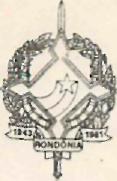 GOVERNO DO ESTADO DE RONDÔNIAGOVERNADORIADECRETO N° 2713    DE    21      DE AGOSTO DE 1985.Aprova o regimento do Conselho Executivo do Polonoroeste/RO.O GOVERNADOR DO ESTADO DE RONDÔNIA, no uso de suas atribuições legais,DECRETA:Art. 1° - Fica aprovado o Regimento Interno do Conselho Executivo do POLONOROESTE.Art. 2° - Este Decreto entrará em vigor na data de sua publicação.Porto Velho, 21 de agosto de 1985.ÂNGELO ANGELINGovernador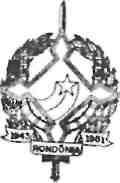 GOVERNO DO ESTADO DE RONDÔNIAGOVERNADORIAREGIMENTO INTERNO DO CONSELHO EXECUTIVO DO POLONOROESTE/ROCAPÍTULO INATUREZA, FINALIDADE E COMPETÊNCIAArt. 1° -O Conselho Executivo do P0L0N0ROESTE criado pelo Decreto N° 2680 de 13 de junho de 1985 como órgão de natureza deliberativa vinculado à Governadoria, funcionará como órgão consultivo imediato do Governador do Estado, em assuntos ligados ao Programa do P0L0N0R0ESTE em Rondônia.ROESTE compete:Art. 2° - Ao conselho executivo do P0L0N0I - Prover a coordenação política e julgar os planos anuais das operações do P0L0N0R0ESTE em Rondônia.CAPÍTULO II DA COMPOSIÇÃOArt. 3° - O conselho Executivo do P0L0N0ROESTE é composto dos seguintes membros:I - O Governador do Estado como Presidente;II - Secretario de Estado do Planejamento como Secretario Executivo;III - Coordenador Geral do POLONOROESTE;IV - Secretario de Estado da Agricultura;V - Secretária de Estado do Trabalho e Pro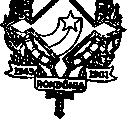 GOVERNO DO ESTADO DE RONDÔNIAGOVERNADORIAmoção Social;VI - Secretário de Estado da Educação;VII - Secretário de Estado da Saúde;VIII - Secretário de Estado da Indústria e Comércio;IX - Diretor do Departamento de Estradas de Rodagens - DER/RO;X - Presidente da Companhia de Habitação de Rondônia-COHAB/RO;XI - Secretário Executivo da Empresa de Assistência Técnica e Extensão Rural-ASTER.Parágrafo Único - Participam deste Conselho, como convidados do Governador, os dirigentes locais dos órgãos da Administração Federal ligados aos planos e projetos do Programa Integrado de Desenvolvimento do Noroeste do Brasil - POLONOROESTE.CAPÍTULO IIIFUNCIONAMENTO SECAO I REUNIÕESArt. 4° - O Conselho reunir-se-á em plenário sempre que for convocado pelo Presidente, em dia, hora e local designados com antecedência mínima de 24 (vinte e quatro) horas.Parágrafo Único - As reuniões obedecerão à seguinte sequência de trabalho:1ª parte - Expediente e comunicações do Presidente;2ª parte - Ordem do dia, constante de relatório, discussão e votação da matéria em pauta;3ª parte - Discussão e votação da matéria em regime de urgência;4ª parte - Assuntos de ordem geral.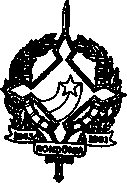 GOVERNO DO ESTADO DE RONDÔNIAGOVERNADORIAArt. 5° - O Conselho reunir-se-á e deliberará com a presença de maioria absoluta de seus membros natos e as decisões serão tomadas pela maioria presente.Art. 6° - Das reuniões, serão lavradas e distribuídas atas, devidamente datilografadas e autenticadas pelo Secretário Executivo.Art. 7° - Poderão participar, com prévia autorização da Presidência, da reunião do Conselho Executivo do POL0N0R0ESTE/R0 na qualidade de assessores de seus membros, sem direito a voto, servidores das entidades integrantes ou jurisdicionadas aos órgãos nele representados.Art. 8° - As sugestões dos Secretários do Estado e demais membros, para inclusão na pauta de reuniões do Conselho Executivo do POLONOROESTE/RO, serão encaminhados ao Secretario Executivo, sob a forma de projetos sempre que possível.SECAO IIDEBATESArt. 9° - O Conselheiro só poderá falar:I - Para apresentar proposições, indicações, requerimentos e comunicações;II - Sobre a matéria em debates;III - Pela ordem;IV - Para encaminhar votação.Art. 10 - O tempo disponível para discussão da matéria em pauta será fixado no edital de convocação, pela Presidência e, somente a seu critério, poderá ser alterado.§ 1° - Pode o Presidente, sempre que julgar necessário, intervir na exposição.§ 2° - Sempre que o Conselho ou a Presidência julgar necessário ou conveniente, poderão ser solicitados es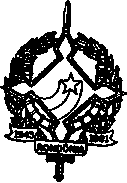 GOVERNO DO ESTADO DE RONDÔNIAGOVERNADORIAclarecimentos à Secretaria Executiva, os quais serão prestados pelo Secretário Executivo ou Assessor para tal fim indicado, independentemente dos prazos estipulados neste Regimento.Art. 11 - Os apartes somente serão permitidos com o consentimento do orador.Parágrafo Único - Não serão permitidos apartes:I - Quando o orador for o Presidente;II - Nos encaminhamentos da votação;III - Em questão de ordem.Art. 12 - Os debates terão caráter sigiloso e somente a critério da Presidência, as matérias discutidas e Resoluções tomadas poderão ser levadas ao conhecimento público.Art. 13 - É permitido aos Conselheiros pedir vista de qualquer matéria da pauta.§ 1° - Formulado o pedido, desde que nenhum Conselheiro lhe faça objeção, o Presidente da reunião o dará por aprovado, ficando a votação da matéria automaticamente adiada para a próxima reunião.§ 2° - O pedido de vista poderá ser negado, e o seu prazo reduzido ou dilatado até o limite da próxima reunião, se assim decidir o Conselho.SEÇÃO IIIVOTAÇÕESArt. 14 - A votação será nominal, obedecendo a decisão da maioria presente.Parágrafo Único - Cabe ao Presidente o voto de desempate.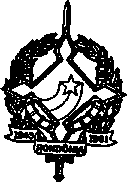 GOVERNO DO ESTADO DE RONDÔNIAGOVERNADORIAArt. 15-O Governador, atendendo razões superiores no interesse da política administrativa do Estado, poderá deixar de homologar qualquer matéria objeto de deliberação do Conselho.SEÇÃO IV DELIBERAÇÕESArt. 16 - As decisões tomadas nas Reuniões do Conselho Executivo do POLONOROESTE serão apresentadas sob a forma de Resoluções, assinadas pelo Presidente, Secretário Executivo e demais membros do Conselho.Art. 17 - Para controle e execução das de cisões adotadas, manterá o Secretário Executivo do Conselho registro permanente, de forma a assistir o Presidente e instruir o Conselho no exercício das respectivas funções.CAPÍTULO IVATRIBUIÇÕES DOS MEMBROS DO COLEGIADOArt. 18 - São atribuições do Presidente:I - Presidir, supervisionar e coordenar os trabalhos do Conselho, fazendo cumprir as normas deste Regimento e promovendo as medidas necessárias para o cumprimento de sua finalidade;II - Presidir e dirigir as sessões e trababalhos do Plenário;III - Convocar as sessões do Plenário;IV - Aprovar a pauta de cada sessão plenária;V - Resolver, sem recursos para o Conselho, as questões de ordem;VI - Praticar os demais atos necessários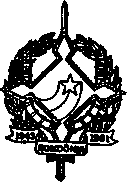 GOVERNO DO ESTADO DE RONDÔNIA GOVERNADORIAao desenvolvimento do Conselho;VII - Exercer o direito de veto.Art. 19 - São atribuições dos Conselheiros:I - Comparecer às reuniões do Plenário e participar dos trabalhos para os quais tenham sido designados;II - Estudar e relatar dentro dos prazos estabelecidos as matérias que lhes forem distribuídas pelo Presidente;III - Requerer votação de matéria em regime de urgência;IV - Desempenhar outras atividades que lhes forem atribuídas pelo Presidente do Conselho.CAPÍTULO VDA SECRETARIA EXECUTIVA SEÇÃO IORGANIZAÇÃO E COMPETÊNCIAArt. 20-O Conselho Executivo do P0L0N0ROESTE/RO, disporá de uma Secretaria Executiva, diretamente subordinada ao Presidente.Parágrafo Único - A Secretaria de Estado de Planejamento e Coordenação Geral será responsável pela estrutura de apoio administrativo e técnico necessário ao funcionamento do Conselho.Art. 21 - A Secretaria Executiva compete:I - A execução das atividades de técnico e administrativo do Conselho;apoioII - Diligenciar e opinar sobre quaisquer assuntos de natureza administrativa que digam respeito ao Conselho;III - Manter registro permanente das decisões tomadas pelo Conselho.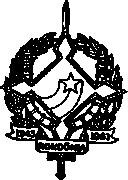 GOVERNO DO ESTADO DE RONDÔNIAGOVERNADORIASEÇÃO IIATRIBUIÇÕES DO SECRETARIO EXECUTIVOArt. 22 - São atribuições do Secretário Executivo:I - Assistir e instruir o Presidente do encaminhamento e na coordenação das sessões do Conselho;II - Funcionar como controlador das decisões adotadas;III - Lavrar atas das reuniões;IV - Preparar as pautas das reuniões do Conselho e submetê-las à apreciação do Presidente;V - Elaborar a programação anual dos trabalhos do Conselho;VI - Desempenhar outras atribuições que lhe forem cometidas pelo Presidente.CAPÍTULO VIDISPOSIÇOES GERAISArt. 23 - Este Regimento poderá sofrer alteração no todo ou em parte, respeitado o princípio de maior funcionalidade do Conselho.Art. 24 - As funções de Conselheiro não serão remuneradas, sendo entretanto consideradas como relevantes serviços públicos prestados ao Estado.Art. 25-0 Governador, em seus impedimentos indicará seu substituto para presidir as reuniões do Conselho Executivo do P0L0N0R0ESTE/R0.Art. 26 - Os casos omissos e as dúvidas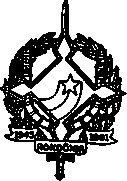 GOVERNO DO ESTADO DE RONDÔNIAGOVERNADORIAsurgidas na aplicação ou interpretação deste Regimento Interno serão dirimidas pelo Presidente.ANGELO ANGELINGovernador